Praktijk opdracht 11: Aanleggen Project Tuinaanleg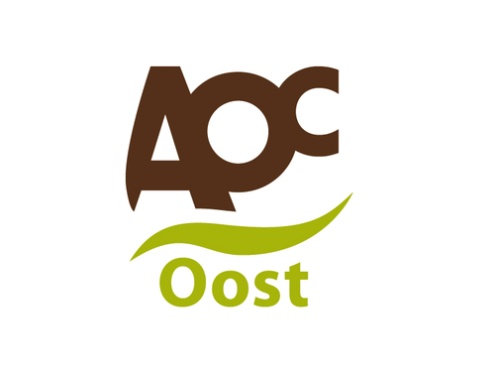 Doel: de student kan een eenvoudige tuin aanleggen 

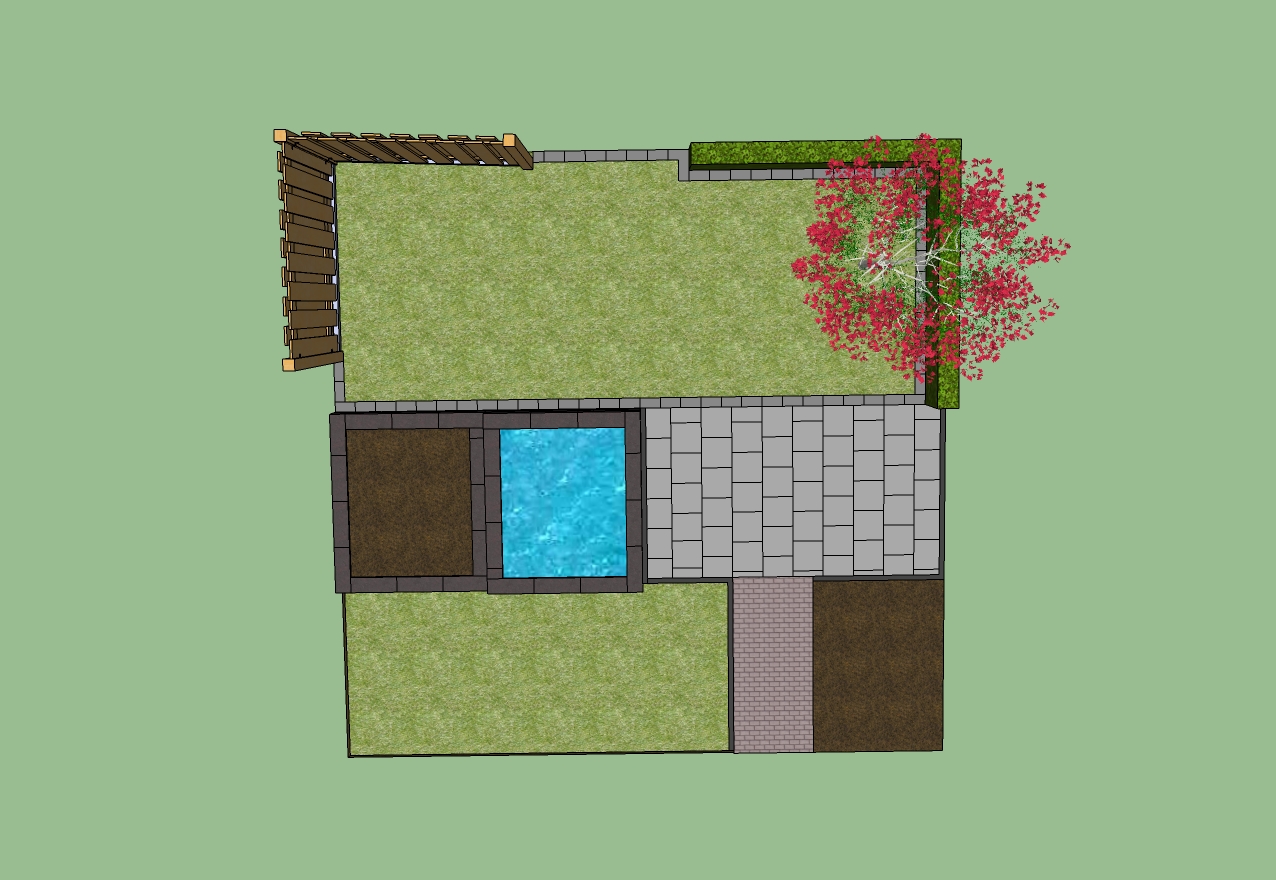 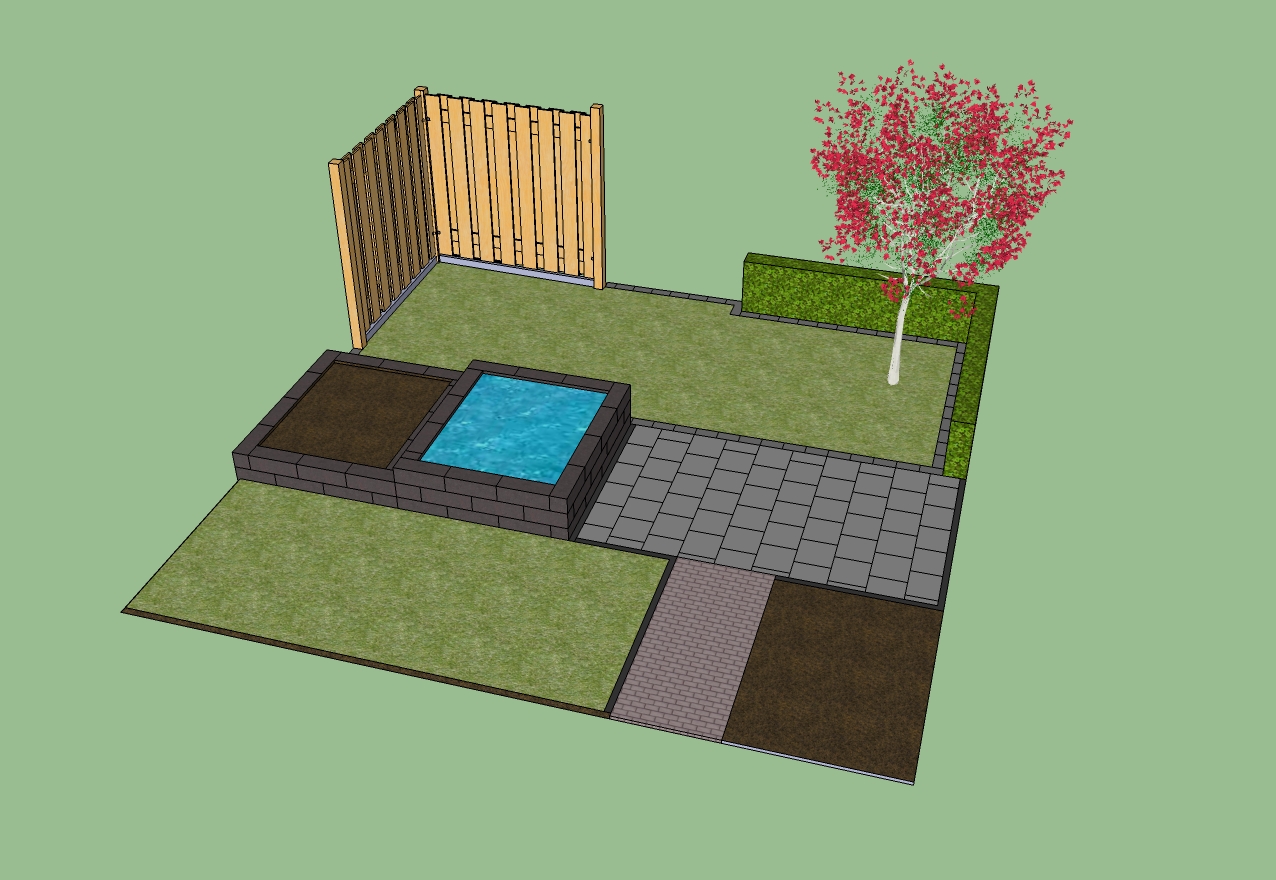 Eisen aan de opdracht:
	- 
	- 
	- 
	- 
	- 	 
	